Урок № 2Задание 1.Записать в тетрадь:                                        Жанры в музыке. Песня, танец, марш.Жанр (франц. – тип, манера) – это вид музыкальных произведений со своими отличительными особенностями.В музыке выделяют три основных жанра: песня, танец, марш.Признаки песни:1. есть слова 2.может быть аккомпанемент, может быть без аккомпанемента (a capella)3.Исполняет солист или хор-Русская народная песня «Дубинушка» (записать название, прослушать)Признаки марша:1.Четкий ритм	2.Двухдольный или четырёхдольный размер3.Темп шага (умеренный)-Ф. Мендельсон «Свадебный марш» (записать название, прослушать)Признаки танца:1.Разные по характеру исполнения2.Большинство танцев – народного происхождения (созданы народом)3.Под такую музыку хочется двигаться, танцевать.-М.К. Огиньский «Полонез ля минор» (записать название, прослушать)Задание 2. Музыкальная викторина Написать в тетради слово «Викторина». Прослушать фрагменты  № 1, 2, 3 – угадать  жанр (песня, танец или марш). Записать в тетрадь  как показано на картинке.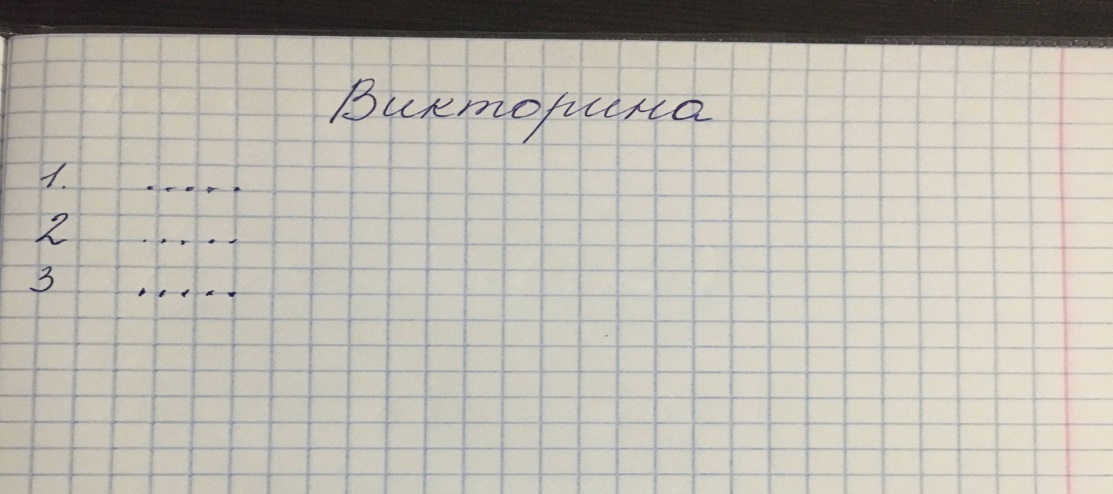 Обратите внимание: все музыкальные фрагменты прикреплены к домашнему заданию ВКонтакте.Ссылка на задание  https://vk.com/wall-193029772_341 Фото работ отправлять в субботу до 21:00Ссылка на страницу преподавателя (Суняева А.А.)  ВКонтакте  https://vk.com/id494158331 